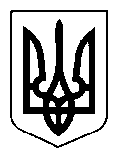 УКРАЇНАЩАСЛИВЦЕВСЬКА  СІЛЬСЬКА  РАДАГЕНІЧЕСЬКОГО  РАЙОНУ  ХЕРСОНСЬКОЇ ОБЛАСТІ   РІШЕННЯСХХIV СЕСІЇ   VІІ   СКЛИКАННЯвід   18.08.2020 р._№_ 2458 _Про збільшення статутного капіталуКП «МАКС-ІНВЕСТ»Щасливцевської сільської ради.         Розглянувши заяву директора КП «МАКС-ІНВЕСТ» Щасливцевської сільської  ради Сальникова О.В. про виділення  коштів у сумі 536532  гривень  з метою благоустрою земельних ділянок за адресами: с. Щасливцеве, вул. Набережна, 24-Є та вул. Гагаріна, 16-Д, а саме: придбання елементів благоустрою  для пляжу по вул. Набережна, 24-Є – вишок спостереження; придбання  щитів  інформаційних; будівництво  елементу благоустрою             с. Щасливцеве – громадської  вбиральні по вул. Гагаріна, 16-Д,  керуючись      пунктами 27, 29, 30  статті 26 Закону України «Про місцеве самоврядування в Україні», сесія Щасливцевської сільської радиВИРІШИЛА:1. Збільшити статутний капітал КП «МАКС-ІНВЕСТ» Щасливцевської сільської ради на 536532 гривень за рахунок коштів сільського бюджету.2.Затвердити статутний капітал КП «МАКС - ІНВЕСТ»  Щасливцевської сільської ради у сумі  10 655 832  гривень.3.Затвердити нову редакцію Статуту КП «МАКС-ІНВЕСТ» Щасливцевської сільської ради (ідентифікаційний  код  юридичної  особи 37289355)  згідно з додатком  до  цього  рішення.4. Зобов’язати директора КП «МАКС - ІНВЕСТ» Щасливцевської сільської ради Сальникова О.В. зареєструвати нову  редакцію Статуту у Генічеській РДА у визначений законом термін.5. Головному бухгалтеру внести відповідні зміни до сільського бюджету.6. Контроль за виконанням покласти на постійну депутатську  комісію з  питань  бюджету, управління комунальною власністю.Сільський  голова                                                В. ПЛОХУШКО